Самые востребованные профессии в Казахстане 2022, нужные стране профессии к 2025 году и прогноз до 2035 годаКакие профессии самые востребованные в Казахстане в 2022 году? Какую профессию выбрать? Самые востребованные профессии в Казахстане на ближайшие 5 лет, 10 лет для девушек и парней. Профессии будущего. Здесь:- Список «Cамые востребованные профессии в Казахстане в 2022 году». В нем собраны специалисты, нужные сейчас в РК. На них есть сейчас постоянный спрос. Список создан на основе анализа вакансии на сайтах по подбору персонала.- Перечень «100 самых востребованных сервисных и индустриальных профессий в РК» до 2025 года от Минтруда Казахстана. Перечень создан на основе анализа приоритетов государственных программ и прогноза кадровой потребности до 2025 года.- Атлас новых профессий и компетенций в Республике Казахстан по 9 основным отраслям экономики практически до 2035 года. Здесь прогноз по профессиям, которые будут востребованы в будущем через 5, 10 лет, какие специальности исчезнут, а какие появятся новые.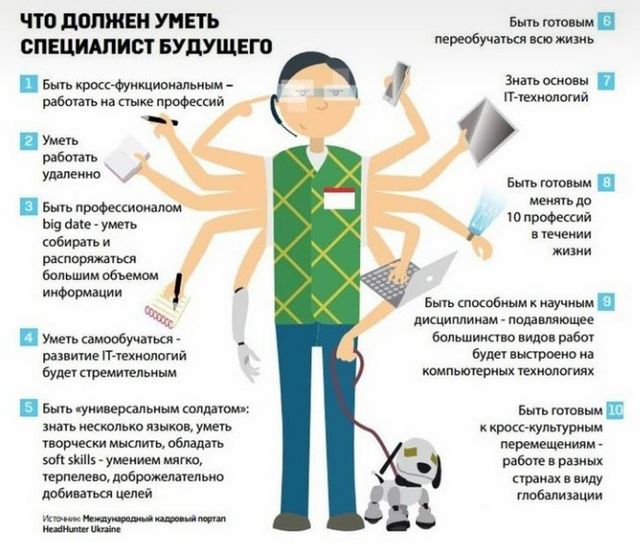 Список «Самые актуальные профессии в Казахстане 2022» Самые востребованные профессии для бизнеса (специалисты, пользующиеся спросом) – это те, что приносят доход, а также те, которым довольно сложно быстро обучиться, не каждый пойдет. В этот список мы помимо обобщенного названия специальности привели близкие к нему варианты (группу) популярные профессии со схожими знаниями, умениями, навыками:- Менеджер по продажам (в эту группу входят и менеджеры по работе с клиентами, и продавцы-консультанты, экспедиторы, агенты, операторы call-центра, теле-маркетологи и т.п.)- Специалисты для создания, поддержки и развития бизнеса. Бизнесу нужен трафик: специалисты по контекстной рекламе, таргетолог, СММ-специалист, контент-менеджер, аккаунт-менеджер, маркетолог, специалист по поддержке и продвижению сайта и др.- В сфере IT (программисты, веб-разработчики и т.д.) - Бухгалтер (бухгалтеры-калькуляторы, бухгалтеры ТМЦ, специалисты по первичной документации, учету счетов и платежей и заработной платы)- Водитель (семейный водитель, водитель-экспедитор, водитель-такси и т.д.)- Повар (повар холодного, горячего цеха, повар-универсал, повар-сушист и др.)- Врач (узкие специалисты: врач УЗИ, маммолог, уролог, терапевт, эндокринолог, невролог и др.)- Учитель (математики, английского языка и др.)- Рабочие специальности: строители, электрики, сварщики, машинисты-крановщики, слесари-сантехники, монтажники, каменщики.Среди этих профессии, есть специальности, не требующие диплома ВУЗа. К таким профессиям относятся: и менеджер по продажам, программисты, специалисты по продвижению и рекламе. 
Освоить профессию можно как в университете, колледже, так и на курсах или даже самостоятельно. На данный момент существует достаточно специализированных книг, статей, онлайн-лекций и семинаров.Если вы затрудняетесь с выбором будущей профессии или направления работы, то можно пройти тест Джима Баррета. Ответьте на 35 вопросов и получите результат, какая сфера деятельности вам больше всего подходит и список подходящих профессии.
На стр.: https://www.enbek.kz/ru/barret/ можно пройти этот тест и получить еще список актуальных вакансий, подходящий вам.Современное образование не успевает за тем, как быстро меняется мир. Например, продвижение в Instagram или контекстная реклама, этим знаниям навыкам не учат в университете. Пока их утвердят в министерстве и распечатают методички – тема уже устареет. Поэтому нужно дополнительно учиться всегда, новым умениям, получать актуальные знания в своей профессии, проходить мастер-классы, онлайн уроки, курсы и т.д., учиться на практике.Какие умения в вашей профессии сейчас востребованы? Для того чтобы это узнать – откройте несколько вакансии по своей специальности, прочитайте требования, выпишите умения, знания, которых у вас еще нет и «прокачайте» их.Для поиска работы используйте такие популярные ресурсы, как: hh.kz, enbek.kz (Электронная биржа труда – проект государственный), market.kz, olx.kz и др. обойти все компании вашего района и подальше, сделать продающее резюме.Истинного предназначения нет, поэтому при выборе профессии не стоит заморачиваться мыслью, что нужно выбрать профессию одну на всю жизнь. Сменить сферу деятельности в будущем – это нормально. Пробуйте, ищите свое, что приносит удовольствие и деньги, расширяйте свои знания по профессии актуальными сейчас навыками, увеличивайте профессионализм. И вы будете востребованы.
«100 самых востребованных сервисных и индустриальных профессий» до 2025 года от Минтруда РК Министерство труда и социальной защиты населения КазахстанаМинистерство труда и социальной защиты населения Казахстана сделала перечень 100 востребованных сервисных и индустриальных профессий в Казахстане на основе анализа приоритетов государственных программ и прогноза кадровой потребности до 2025 года.В этот список вошли 35 востребованных профессий, где требуется высшее образование и 65, где требуется техническое и профессиональное образование, рабочие профессии, а также 10 новых профессий, которые будут востребованы для автоматизации производства, как, например:IT – специалисты,инженеры по 3D моделированию и дополненной реальности,по системам межмашинного обучения,по возобновляемым источникам энергии,по аддитивным технологиям производства,архитекторы и проектировщики инфраструктуры "умного" градостроительства,беспилотных авиационных системграфические и мультимедийные дизайнеры.Отбор профессий в список «Самых востребованных профессий в Казахстане до 2025 года» производился на основе анализа таких параметров, как:приоритеты стратегических, государственных и отраслевых программ, реализуемых в Республике Казахстан до 2025 года. Таких, как: государственная программа индустриально-инновационного развития РК, Государственная программа «Цифровой Казахстан», программы развития транспортной инфраструктуры «Нурлы Жол», строительства «Нурлы Жер», обрабатывающей промышленности в рамках развития «Экономики простых вещей» и других.А также анализ прогноза потребности более 700 крупных работодателей, опрошенных МОН РК, НПП «Атамекен» и учебных заведений.Этот перечень востребованных сервисных и индустриальных профессий в Казахстане повлияет на распределение государственных грантов между специальностями в ближайшие годы. Список и распределение государственных грантов на бесплатное обучение формируется с учетом потребности государства и бизнеса на конкретных специалистов и их количество.Инженеры по компьютерному аппаратному обеспечению и Инженеры-электроникиИнженеры по 3D моделированию и дополненной реальностиИнженеры по аддитивным технологиям производстваИнженеры по системам межмашинного обученияАрхитекторы программного обеспечения и Системные аналитикиРазработчики и Тестировщики программного обеспечения, Web и мультимедийных приложенийАдминистраторы и аналитики баз данныхСетевые, системные администраторы и администраторы серверовИнженеры по телекоммуникациям и телерадиовещаниюПроизводственные Инженеры-технологи и их ПомощникиИнженеры-механики и их ПомощникиИнженеры-химики и их ПомощникиИнженеры-электрики и Инженеры-энергетикиИнженеры по возобновляемым источникам энергииГеологиГорные инженеры, Металлурги, Инженеры-нефтяники и их ПомощникиИнженеры-строители и их ПомощникиГеодезисты и Картографы, Инженеры по кадастру и землеустройствуПромышленные и строительные ИнспекторыАрхитекторы зданий и сооруженийДизайнеры одежды, потребительских товаров и промышленной продукцииПроектировщики-градостроителиГрафические и мультимедийные ДизайнерыАрхитекторы и проектировщики инфраструктуры "умного" градостроительстваИнженеры по промышленной безопасности, охране труда и технике безопасностиСпециалисты-профессионалы по логистикеАгенты по таможенной очистке и сопровождению грузов и товаровЭкологи, Инженеры по бережливому производству и защите окружающей среды и их ПомощникиСупервайзеры (Бригадиры) над СтроителямиБетоноотделочники, Шлифовальщики, Опалубщики, Цементаторы и прочиеБетонщикиСтроительные МалярыШтукатурыПлотники и СтолярыКаменщикиОбработчики камня и КамнетесыРабочие по техническому обслуживанию зданий и сооружений и очистке фасадовОператоры оборудования по переработке химического сырья и производству химической продукцииАрматурщики и ОблицовщикиКровельщикиНастильщики полов и ПлиточникиСтроители-монтажникиСантехники и ТрубопроводчикиМонтажники, Сборщики и Изготовители металлоконструкцийОператоры кранов, подъемников, автопогрузчиков и прочего подъемного оборудованияОператоры бетононасосов, бетономешалок и оборудования по производству продукции из цемента, камня и других минеральных материаловФормовщики и СтерженщикиКраснодеревщики и МебельщикиДизайнеры интерьера и декораторыОператоры, Слесари и Ремонтники инфраструктуры "умного дома"Слесари сельскохозяйственного оборудованияСлесари промышленного оборудованияТрактористы, Операторы комбайнов и прочего сельскохозяйственного оборудованияАвто (мото-) Слесари и РемонтникиИзготовители мясных и рыбных полуфабрикатов, продуктов питания и ЗабойщикиШвеи и ВышивальщицыИзготовители лекал и ЗакройщикиПекари и КондитерыМаслоделы, Сыроделы и прочиеИзготовители молочных продуктов питанияШеф-повара и Повара Супервайзеры (Бригадиры) над Рабочими, изготавливающими продукты питания из сырья сельского и рыбного хозяйстваОператоры оборудования по производству фармацевтических и гигиенических продуктовОператоры оборудования по добыче сырой нефти и природного газаЭлектромонтерыЭлектромеханикиСупервайзеры (Бригадиры) над Операторами производственного стационарного оборудованияМашинисты буровых установок (Бурильщики)Операторы бойлеров, паровых машин и котельных установокОператоры нефте-, газоочистных и перерабатывающих установокТехники по телерадиовещаниюАудио-видео Операторы и МонтажерыОператоры прачечных машин, химической чистки и оборудования по производству текстильной, меховой и кожаной продукцииМонтажники и Ремонтники по телекоммуникациямСборщики электронного оборудованияОператоры, Слесари и Ремонтники систем межмашинного взаимодействияОператоры, Слесари и Ремонтники инфраструктуры аддитивного производстваПолировщики, Шлифовщики и Заточники инструментовМеханики и Монтажники кондиционеров и холодильных установокСупервайзеры (Бригадиры) над Рабочими по металлообработке, Слесарями и Ремонтниками по обслуживанию оборудованияСлесари и Ремонтники подвижного составаОператоры, Слесари и Ремонтники беспилотных авиационных системСварщики и ГазорезчикиСлесари и Ремонтники летательных аппаратовГорнорабочие, Шахтеры Операторы горных машинРабочие по геологоразведочным и топографо-геодезическим работамОператоры насосных установокОператоры бульдозеров, землеройных, траншейных и горнопроходческих машинЭлектрикиЭлектромонтажникиТехники-электрикиОператоры, Слесари и Ремонтники систем и сетей возобновляемых источников энергииОператоры оборудования по обработке и обогащению руды и горных породОператоры оборудования по отжигу, плавлению и литью металлаМонтажники, Монтеры, Слесари и Ремонтники электронного оборудованияСупервайзеры (Бригадиры) над Сборщиками и Испытателями механических, электрических и электронных изделийОператоры оборудования по обработке металлических изделийТехники-механикиТехники по компьютерному аппаратному обеспечениюСпециалисты техники по компьютерамДизайнеры одежды, потребительских товаров и промышленной продукции, ремесленное дело.Атлас новых профессий и компетенций в Республике КазахстанЭксперты по разным направлениям экономики собрались, проанализировали последние тренды и тенденции, куда движемся, что в приоритете, как будет развиваться отрасли и создали этот Атлас. Чем полезен Атлас?В нем можно выбрать интересующуюся вас отрасль. А отраслей в нем 9: нефть и газ, IT, транспорт и логистика, машиностроение, туризм, сельское хозяйство, энергетика, горная металлургия, строительство.Например, в Атласе зайдем в раздел «Туризм». Для создания атласа новых профессий в туристской отрасли было проведено 14 глубинных интервью, 103 отраслевых эксперта приняли участие в анкетировании о прогнозах будущего отрасли, 135 экспертов участвовали в форсайт-сессий. В итоге прогноз: в ближайшие 10 лет по прогнозам экспертов в отрасли туризм появятся 17 новых профессии, 8 исчезнут, а 17 специальностей трансформируются (потерпят некоторые изменения).На странице раздела можно посмотреть подробнее по каждой профессии, год появления или наоборот примерный год исчезновения. Например, нужны будут такие новые специалисты в туристической отрасли, как:Менеджер агротуризма (год появления: 2025)Аналитик Big-Data (в сфере туризма)Бренд-менеджер туристских дестинацииПроектировщик туристско-рекреационных зон (год появления: 2025)Разработчик навигатора туристских маршрутовИнновационный менеджер (в гостиничном бизнесе)Менеджер этнотуризмаМенеджер экологического туризмаМенеджер медицинского и доступного туризма и др.А, например, эта профессия, согласно Атласу, трансформируются:
- Кастелянша в гостиничном предприятии ⇒ Управляющий цифровым гостиничным складом (год трансформации: 2035)Исчезающие профессии:
- Уборщики в гостиницах (год исчезновения: 2030) - Офис менеджер в турагентстве (год исчезновения: 2025) - Оператор по бронированию билетов (авиа, ж/д и т.д.) и т.д.Зайдите, побродите по Атласу новых профессий и компетенций в Республике Казахстан, там много чего интересного. Будете в курсе трендов наступающего десятилетия - https://www.enbek.kz/atlas/